								Skjervøy båtforening 26. oktober 2021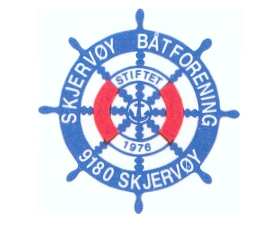 SNØMÅKING PÅ BRYGGE 3HØST OG VINTER 2021-22Skjervøy Båtforening har vedtatt at alle medlemmene med båtplass skal rydde snø sjøl, derfor har vi satt opp en vaktplan som vi vil at medlemmene vil følge. Grupper på 3 stykker er satt opp med ansvar for 2 uker. Gruppa må selv ordne med hvem som skal rydde til forskjellige tider.  Den enkelte er selv ansvarlig for å skaffe vikar hvis det ikke passer med jobb, ferie, fravær etc.Hovedbrygga og landfeste skal måkes så tidlig som mulig etter snøfall, utliggere er den enkeltes ansvar og måke.NB måkeutstyr finnes ved landfestet.Mvh Bryggevaktene.Uker:Dato: Navn:    -45Bryggevaktene rydder snø frem til 14.11Bryggevaktene rydder snø frem til 14.1146-4715.-28.novOddbjørn Strøm, , Trond Henriksen, Kjell Johansen48-4929. nov-12.desHenning Engen , Kjell I Henriksen, Frank Soleng50-5113. – 26.desOdd H Olsen,, Hermod Nilsen, Sveinung Sørli52-127.des-9.janElling Johannesen Jonny Sjøberg , Per Bless2-310.-23.janYngvar Hansen , Fred A Engen, Randi Bjerknes4-524.jan-6.febFam. E.Eriksen , Oddmund Johansen, Arne B Soleng6-77.– 20. febNils Pedersen, Birger Schei, Håvard Høgstad8-921.feb.- 6.marsGeir S Isaksen Glenn Olufsen, Halvor Eliassen10-117.-20.marsTrond Hågensen, Åshild Bergly, Eivind Isaksen12-1321.mars- 3.aprJulie Hansen, Roger Angell, Magne Henriksen14-154.-17.aprilLeif P Jørgensen , Karstein Heggelund, Dagfinn Thomassen, 16-1718.apr - 1.maiArnt Olsen, Steinar Strøm, Jørgen Helgesen18-192.-15.maiWerner Torbjørnsen, Terje Meiland, Einar Lauritzen20-16.mai - Bryggevaktene